Talentové skúšky pre uchádzačov o štúdium, konané v šk. roku 2019/2020 – 2. kolo, dňa 17.06.2020SKÚŠKA FIGURÁLNO – KOMPOZIČNÉHO CÍTENIAVašou úlohou je zobraziť danú situáciu, prostredie a postavy charakterizujúce zadanie.TÉMA PRÁCE:                      NA AUTOBUSOVEJ ZASTÁVKEPokyny pre zadanie:Postupujte nasledovne:Prácu na hore uvedenú tému vyhotovte na výkres formátu A3. V pravom hornom rohu si ceruzkou vyznačte obdĺžnik o rozmeroch 6 x 5 cm.Do vnútra obdĺžnika napíšte perom kód, ktorý Vám bol zaslaný v mailovej pošte spolu so všeobecnými pokynmi k talentovej skúške (píšte dostatočne veľké a čitateľné písmená a číslice). Odporúčaný čas na prácu je 90 minút. Výtvarnú prácu vyhotovte vo farbe – temperovými farbami, resp. vodovými farbami.V počiatočnej fáze si v náčrtovej forme ujasnite kompozičné rozčlenenie práce, proporcie figúr a farebnosť. Výtvarne, nápadito a farebne zobrazte danú situáciu, prostredie a postavy (minimálne tri figúry) charakterizujúce zadanie.Po ukončení prácu ihneď vyfoťte a pošlite na mail: riaditel@sup-po.skKritériá hodnotenia:1. Kompozícia, proporčné zvládnutie ľudskej figúry 2. Farebné zvládnutie figúry a témy  3. Celkový dojem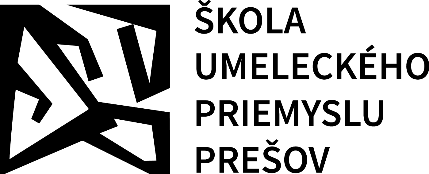   ŠKOLA UMELECKÉHO PRIEMYSLUVodárenská 3,  080 01  PREŠOV